Информация о проведении  профилактической беседы1 сентября 2022 года в КГУ ОШ№1 следователь следственного отделения отдела полиции города Балхаш провел лекцию для учащихся 10-11 классов на тему «Общее правовое образование». Цель: максимальное предупреждение правонарушений и негативных ситуаций, разъяснение их вредности и опасности — правовое воспитание подрастающего поколения, правильное разъяснение его целей и задач. Правовое воспитание является важной областью всестороннего воспитания. Воспитание правовой грамотности молодежи-способствует тому, чтобы они не подвергались преступлениям, не совершали краж, самостоятельно принимали правильные решения в решении жизненных проблем, избегали негативных, негативных ситуаций, занимались общественно полезной деятельностью.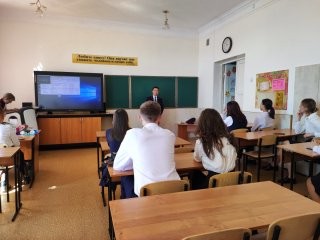 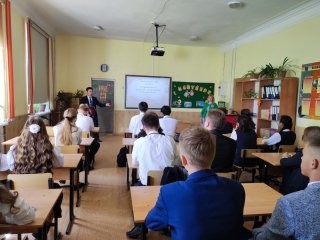 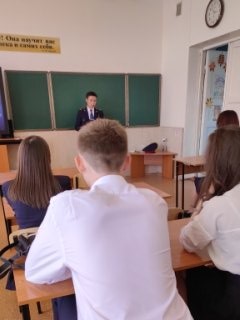 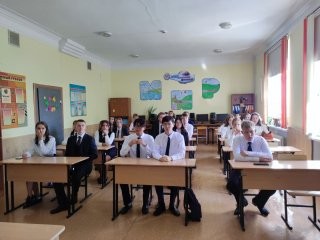 